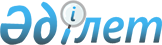 Қазақстан Республикасы Президентінің 1998 жылғы 27 сәуірдегі N 3928 Жарлығына өзгеріс енгізу туралы
					
			Күшін жойған
			
			
		
					Қазақстан Республикасы Президентінің 2004 жылғы 10 наурыздағы N 1301 Жарлығы. Күші жойылды - Қазақстан Республикасы Президентінің 2009 жылғы 18 маусымдағы N 829 Жарлығымен       Ескерту. Күші жойылды - Қазақстан Республикасы Президентінің 2009.06.18 N 829 Жарлығымен.       Республикалық баспасөзде және   

"Президент пен Үкімет актілерінің  

жинағында" жариялануға тиіс           Қаулы етемін: 

      1. Қазақстан Республикасы Президентінің "Азаматтар мен заңды тұлғалардың кәсіпкерлік қызмет еркіндігіне құқығын қорғау туралы" 1998 жылғы 27 сәуірдегі N 3928 Жарлығына (Қазақстан Республикасының ПҮАЖ-ы, 1998 ж., N 12, 90-құжат) мынадай өзгеріс енгізілсін:       2-тармақ алынып тасталсын. 

      2. Осы Жарлық қол қойылған күнінен бастап күшіне енеді.       Қазақстан Республикасының 

      Президенті 
					© 2012. Қазақстан Республикасы Әділет министрлігінің «Қазақстан Республикасының Заңнама және құқықтық ақпарат институты» ШЖҚ РМК
				